SECRETARIA MUNICIPAL DA AGRICULTURA E MEIO AMBIENTESERVIÇO DE INSPEÇÃO MUNICIPAL DE DE SANTO ANTÔNIO DA PATRULHAPROCEDIMENTOS PARA O CANCELAMENTO DE REGISTRO DE ESTABELECIMENTO DE PRODUTOS DE ORIGEM ANIMAL REGISTRADO NO SERVIÇO DE INSPEÇÃO MUNICIPAL DE SANTO ANTÔNIO DA PATRULHA, RS1º Deverá ser realizado, através de Protocolo Geral da Prefeitura Municipal de Santo Antônio da Patrulha, o REQUERIMENTO AO TITULAR DA PASTA DA SECRTARIA DA AGRICULTURA E MEIO AMBIENTE SOLICITANDO O CANCELAMENTO DE REGISTRO DE ESTABELECIMENTO registrado no Serviço de Inspeção Municipal de Santo Antônio da Patrulha (SIMSAP).2º Os procedimentos para o cancelamento de registro de estabelecimento devem atender ao disposto na Instrução Normativa nº 001 de 23 de janeiro de 2020.3º Em anexo, modelo do requerimento.REQUERIMENTO DE CANCELAMENTO DE REGISTRO DE ESTABELECIMENTOAoSecretário Municipal da Agricultura e Meio AmbienteEu, (nome do representante legal do estabelecimento), confirmo a veracidade das informações prestadas abaixo:Venho por meio deste, solicitar o CANCELAMENTO DO REGISTRO DO ESTABELECIMENTO DE PRODUTOS DE ORIGEM ANIMAL (nome fantasia/razão social), sob o registro n° (TAL) no Serviço de Inspeção Municipal de Santo Antônio da Patrulha.Santo Antônio da Patrulha, ______ de _______________ de 20 _____.______________________________________Assinatura do Responsável legal (Requerente)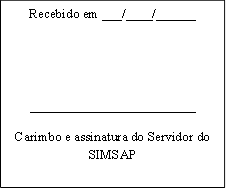 RG:CPF:Nº de cadastro no PEAF:CNPJ:Endereço:Cidade:UF:CEP:Telefone:Endereço eletrônico: